                    FZ.2380.18.S.23.2023INFORMACJAO WYBORZE NAJKORZYSTNIEJSZEJ OFERTY	Na podstawie art. 253 ust. 2 ustawy Prawo zamówień publicznych Zamawiający informuje, że w postępowaniu prowadzonym w trybie podstawowym bez negocjacji na DOSTAWĘ OLEJÓW SILNIKOWYCH i PŁYNÓW EKSPLOATACYJNYCH (postępowanie nr 18/S/23)   jako najkorzystniejsza została wybrana oferta Wykonawcy: MARCOM Mirosław Zychowiczul. Wielkopolska 444-203 Rybnik z ceną ofertową brutto: 125.338,97 zł.Uzasadnienie wyboru: Zgodnie z art. 239 ust. 1 ustawy w/w oferta jest najkorzystniejsza na podstawie kryteriów oceny ofert określonych w dokumentach zamówienia.Punktacja przyznana złożonym w postępowaniu ofertom:    Sławomir WilczewskiBiałystok, dnia 18 lipca 2023 rokuBiałystok, dnia 18 lipca 2023 rokuBiałystok, dnia 18 lipca 2023 rokuBiałystok, dnia 18 lipca 2023 rokuBiałystok, dnia 18 lipca 2023 roku                         ZastępcaKomendanta Wojewódzkiego Policji w Białymstoku                         ZastępcaKomendanta Wojewódzkiego Policji w Białymstoku                         ZastępcaKomendanta Wojewódzkiego Policji w BiałymstokuNazwai adres WykonawcyCena brutto(w zł)60%Jakość – posiadanie aprobaty40%Razem1GEMMA Sp. z o.o. Sp. K.Góra Libertowska 16, Libertów30-444 KrakówOferta odrzuconaOferta odrzuconaOferta odrzucona2MANOLI Sp. z o.o.ul. Domaniewska 47/1002-672 Warszawa123.506,39 zł/    60 pkt0 pkt60 pkt3Prager Sp. z o.o.ul. Ursynowska 7202-605 WarszawaOferta odrzuconaOferta odrzuconaOferta odrzucona4Tom-Auto Tomasz Dąbrowaul. Sękocińska 2205-830 Nadarzyn-WolicaOferta odrzuconaOferta odrzuconaOferta odrzucona5MARCOM Mirosław Zychowiczul. Wielkopolska 444-203 Rybnik125.338,97 zł/ 59,12 pkt40 pkt99,12 pkt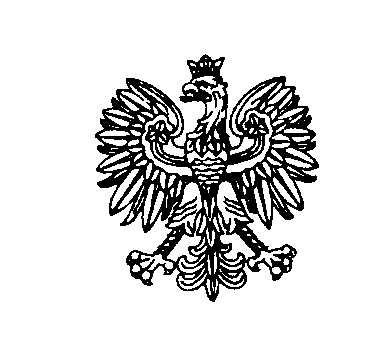 